26.05.2020 Изучить лекцию (краткое изложение прилагается), самостоятельно (а также учебник В.М. Клевлеев, Ю.П. Попов Метрология, стандартизация, сертификация). Самостоятельная работа по теме на следующих урокахЛекция (2 часа)МАРКИРОВКА СЕРТИФИЦИРОВАННОЙ ПРОДУКЦИИЗнаки соответствия — зарегистрированные в установленном порядке, которым по правилам, установленным в данной системе сертификации, подтверждается соответствие маркированной им продукции установленным требованиям. Знаки соответствия — это специальные знаки, которыми маркируется товар, товарный ярлык или упаковка товара, этот знак показывает соответствие этого товара установленному стандарту, требованиям сертификационных организаций. Знаки соответствия говорят о том, что данный продукт сертифицирован и соответствует установленным нормам качества, так же на него получен сертификат соответствия.Основной целью маркировки является, возможность наглядно показать информацию о том, что продукт соответствует установленным требованиям качества. По знаку соответствия можно определить, в какой организации данный продукт проходил сертификацию. Так же знак соответствия подскажет, в какой именно системе был сертифицирован товар. Знак соответствия часто используется в рекламных целях. Именно сертифицированные товары пользуются у покупателей большим доверием, чем товары, не имеющие знака соответствия. Таким образом, знак соответствия увеличивает спрос на ваш товар.В рамках системы сертификации ТР ТС (Технический регламент Таможенного союза), существует единый знак обращения продукции на рынке стран Таможенного союза. Наличие данной маркировки подтверждает, что продукция соответствует всем требованиям регламента ТР ТС, что подтверждено испытаниями или другими формами подтверждения качества.Знак был утвержден еще в 2011 году и представляет из себя сочетание трех стилизованных букв «Е», «А» и «С». Полученное слово «EAC» расшифровывается как Евразийское соответствие (EurAsian Conformity).Размер знака может выбирать изготовитель, однако, величина знака не должна быть меньше 5 мм. При этом знак должен контрастировать с поверхностью, на которую он нанесен.Что касаемо способа нанесения, то он не регламентирован строго. Главное, чтобы в результате изображение читалось ясно и четко в течение всего срока службы продукции.Кроме этого, к маркировке могут быть применены дополнительные требования, в зависимости от конкретного регламента, по которому декларируется или сертифицируется продукция. К примеру, кроме знака “ЕАС” может потребоваться указывать степень опасности или тип продукта. Указывается также необходимая для размещения информация, будь то информация о производителе или состав.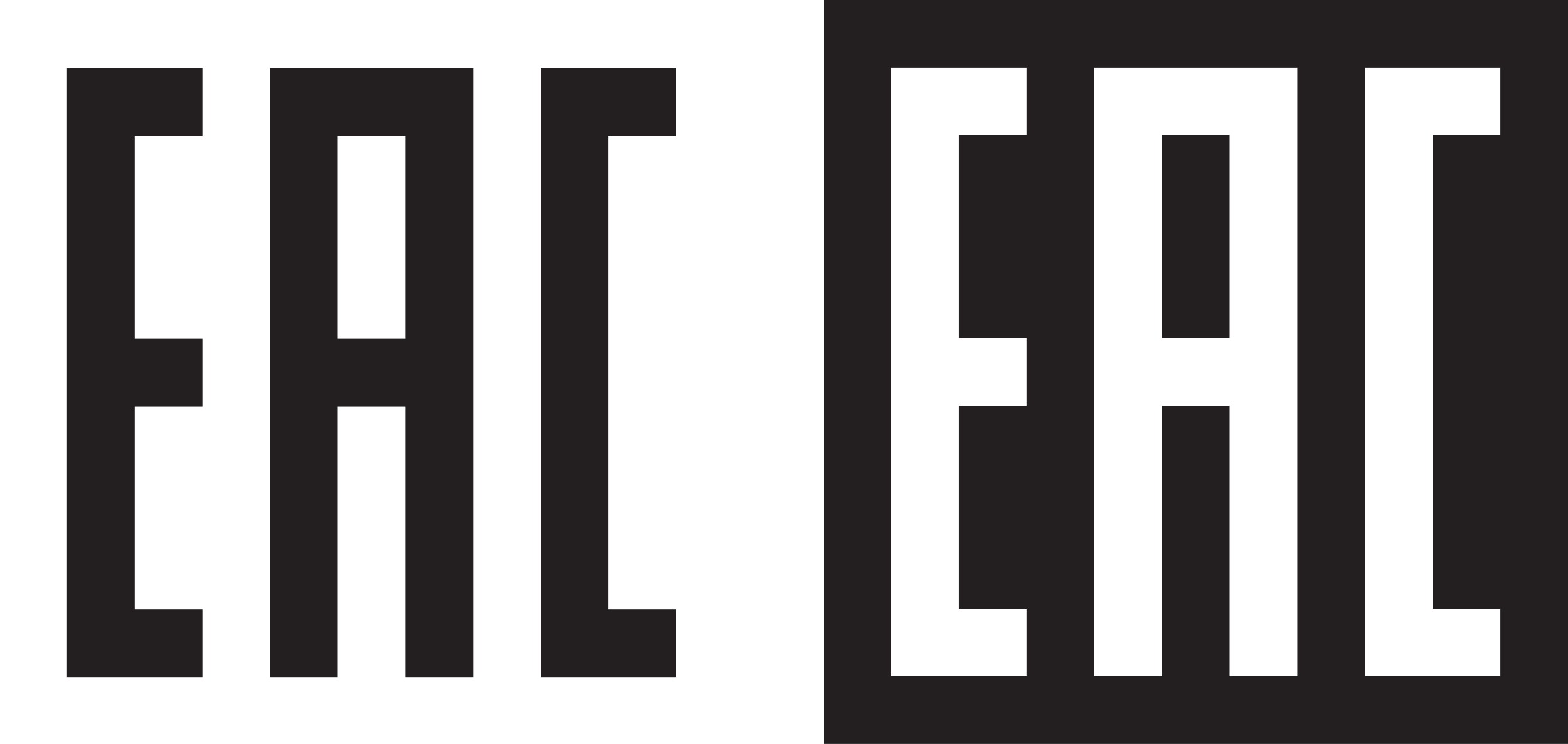 Знаком CE маркируется продукция, получившая Европейский сертификат и подходящая для реализации на территории стран Европейского союза. Данная маркировка не является обязательной, если вы собираетесь продавать товар только на территории России, однако, дает большое конкурентное преимущество как относительно потребительского рынка, так и при участии в тендерах. Знак не применяется  для продукции, не являющейся объектом европейского законодательства.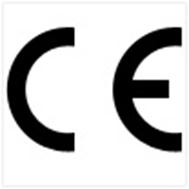 К маркировке CE предъявляются следующие требования:-маркировка должна быть хорошо различимой;-маркировка должна быть несмываемой;-после знака необходимо ставить идентификационный номер нотифицированного органа, если указанный орган участвует на этапе производственного контроля;\-знак маркировки должен состоять из двух заглавных букв CE;-размер знака не должен превышать 5 мм в высоту;-необходимо выдерживать заданные пропорции знака (см. рисунок);-знак может наноситься на сам товар, его упаковку и инструкцию по эксплуатации;-идентификационный номер нотифицированного органа наносится самим органом или по его указанию изготовителем или полномочным представителем.Маркировка РСТ означает, что продукция прошла процедуру подтверждения соответствия в системе ГОСТ Р.Вот основные правила нанесения знака РСТ:Знак должен наноситься на несъемную часть каждой единицы сертифицированной продукции и (или) на каждую упаковочную единицу этой продукции рядом с товарным знаком изготовителя, а также на сопроводительную техническую документацию на свободном поле, как правило, в месте, где приведены сведения о сертификации продукции.Знак наносится полностью — нельзя наносить только отдельные элементы изображения.Если невозможно нанести знак на продукцию, то его наносят на тару или сопроводительную документацию.Изделие-носитель знака соответствия закрепляют на продукции или таре (упаковке) способом, исключающим возможность оспаривания принадлежности этого изделия к маркированной продукции и возможности вторичного использования изделия-носителя знака соответствия.Всего различают 3 типа маркировки.Знак декларирования ГОСТ Р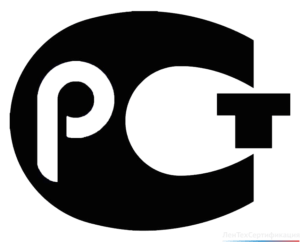 Знак наносится на продукцию, которая подлежит обязательному декларированию в данной системе и подтверждает, что на данный товар декларация действительно оформлена. Выглядит знак декларирования в системе ГОСТ Р как буквы “РСТ” без дополнительных цифр или знаков.Знак обязательной сертификации ГОСТ Р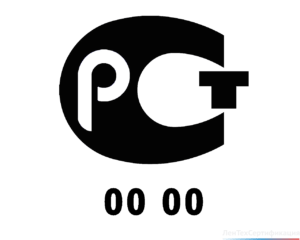 Кроме изображения букв “РСТ” в маркировке обязательной сертификации указывается также номер сертификационного органа, который оформлял данный подтверждающий документ (на картинке изображен нулями).Знак добровольной сертификации ГОСТ Р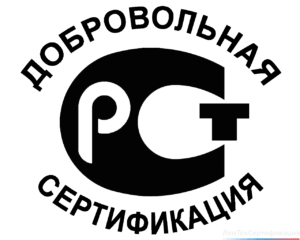 Маркировка используется при добровольной сертификации в системе ГОСТ Р. Кроме основных букв, здесь добавляется надпись “добровольная сертификация”. Код сертификационного органа в этом случае не указывается вовсе.